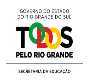 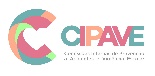 MAPEAMENTO CIPAVECOMPARATIVO ESTADUAL  - 2º SEMESTRE 2016 - 1º e 2º SEMESTREs 2017TOTAL 1.796 ESCOLAS PREENCHERAM O MAPEAMENTO 2º SEMESTRE - 2016 TOTAL 1.750 ESCOLAS PREENCHERAM O MAPEAMENTO 1º SEMESTRE - 2017 TOTAL 1.700 ESCOLAS PREENCHERAM O MAPEAMENTO 2º SEMESTRE - 2017 CASOS DE VIOLÊNCIASMAPEAMENTO CIPAVECOMPARATIVO ESTADUAL  2º SEMESTRE 2016 - 1º SEMESTRE 2017TOTAL 1.796 ESCOLAS PREENCHERAM O MAPEAMENTO 2º SEMESTRE - 2016 TOTAL 1.750 ESCOLAS PREENCHERAM O MAPEAMENTO 1º SEMESTRE - 2017 TOTAL DE 1700 ESCOLAS RESPONDERAM NO 2º SEMESTE 2017AÇÕES DOS PARCEIROSTIPO DE OCORRÊNCIA2º SEMESTRE 20161º SEMESTRE 20172º semestre 2017         DIFERENÇAIndisciplina em sala com registro25.88823.08417938Agressão verbal aos servidores7.1857.2705383Agressão física aos servidores399302283Roubos, furtos e outras violências em torno da escola1.4331.300550Furtos e arrombamentos na escola678580556Violência física entre alunos6.8217.3406096Posse, uso ou tráfico de drogas na escola1.003970610Bullying6.7756.4604946Pichação, depredação, dano na escola3.1732.4872057Acidentes de transito no entorno envolvendo alunos236278265Racismo, preconceito ou intolerância2.1592.8241923TOTAL DE CASOS DE VIOLÊNCIAS REGISTRADOS55.75052.98540607TIPO DE AÇÃO PARCEIROS2º SEMESTRE 20161º SEMESTRE 20172º SEMESTRE 2017  DIFERENÇAVisitas de orientação realizadas pela Brigada Militar2.4281.9211887Visitas de orientação realizadas pela Polícia Civil473423390Visitas de orientação realizadas pelo Corpo de Bombeiros291194314Visitas de orientação realizadas pelo MP, PGE, Judiciário, OAB e Defensoria386336218Visitas de orientação realizadas por Agentes de Saúde estadual ou municipal5.2244.0995223Visitas de orientação realizadas pelo Conselho Tutelar3.6793.3463169Visitas de orientação realizadas por agentes de trânsito da Guarda Municipal515402680Visitas de orientação realizadas por ONGs, entidades privadas, CRAS e CREAS1.5561.3701780TOTAL DE AÇÕES DOS PARCEIROS14.55212.09113681